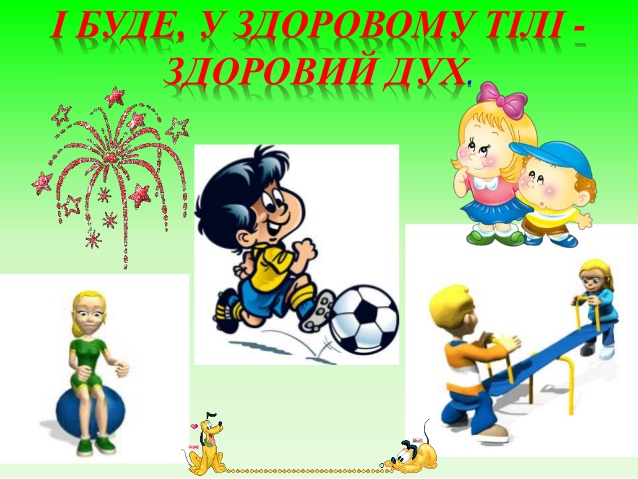 Завершився тематичний тиждень « У здоровому тілі-здоровий дух». На цьому тижні ми  говорили з  дітками   про різні речі,  які допомагають всім нам  бути здоровими. Зокрема , ми   подорожували до «Країни здоровꞌя», де розширили свої уявлення про корисну та шкідливу їжу; поглибили знання про предмети, та засоби особистої гігієни; не забули поговорити й про значення спорту для збереження та зміцнення здоровꞌя. І як підсумок  цієї захопливої  подорожі, кожна дитина презентувала свою книжечку  «Чарівна квітка здоровья»